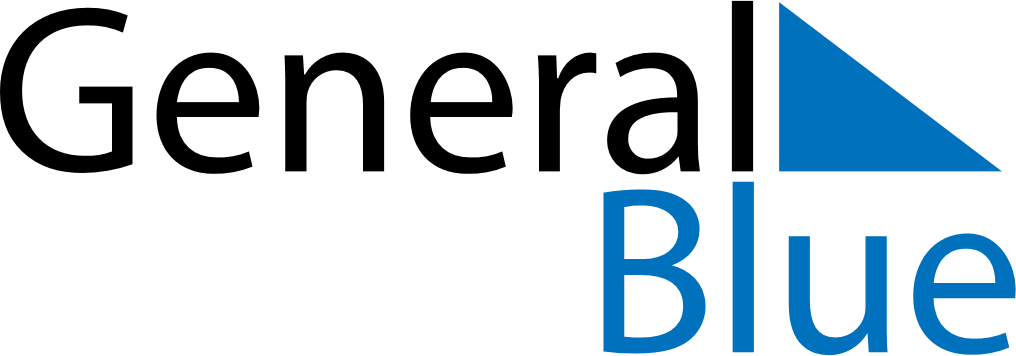 August 2024August 2024August 2024August 2024August 2024August 2024Narsaq, GreenlandNarsaq, GreenlandNarsaq, GreenlandNarsaq, GreenlandNarsaq, GreenlandNarsaq, GreenlandSunday Monday Tuesday Wednesday Thursday Friday Saturday 1 2 3 Sunrise: 5:39 AM Sunset: 10:41 PM Daylight: 17 hours and 2 minutes. Sunrise: 5:41 AM Sunset: 10:39 PM Daylight: 16 hours and 57 minutes. Sunrise: 5:44 AM Sunset: 10:36 PM Daylight: 16 hours and 52 minutes. 4 5 6 7 8 9 10 Sunrise: 5:46 AM Sunset: 10:33 PM Daylight: 16 hours and 47 minutes. Sunrise: 5:49 AM Sunset: 10:31 PM Daylight: 16 hours and 41 minutes. Sunrise: 5:51 AM Sunset: 10:28 PM Daylight: 16 hours and 36 minutes. Sunrise: 5:54 AM Sunset: 10:25 PM Daylight: 16 hours and 31 minutes. Sunrise: 5:56 AM Sunset: 10:22 PM Daylight: 16 hours and 26 minutes. Sunrise: 5:59 AM Sunset: 10:20 PM Daylight: 16 hours and 20 minutes. Sunrise: 6:01 AM Sunset: 10:17 PM Daylight: 16 hours and 15 minutes. 11 12 13 14 15 16 17 Sunrise: 6:04 AM Sunset: 10:14 PM Daylight: 16 hours and 9 minutes. Sunrise: 6:06 AM Sunset: 10:11 PM Daylight: 16 hours and 4 minutes. Sunrise: 6:09 AM Sunset: 10:08 PM Daylight: 15 hours and 59 minutes. Sunrise: 6:12 AM Sunset: 10:05 PM Daylight: 15 hours and 53 minutes. Sunrise: 6:14 AM Sunset: 10:02 PM Daylight: 15 hours and 48 minutes. Sunrise: 6:17 AM Sunset: 9:59 PM Daylight: 15 hours and 42 minutes. Sunrise: 6:19 AM Sunset: 9:56 PM Daylight: 15 hours and 37 minutes. 18 19 20 21 22 23 24 Sunrise: 6:22 AM Sunset: 9:53 PM Daylight: 15 hours and 31 minutes. Sunrise: 6:24 AM Sunset: 9:50 PM Daylight: 15 hours and 26 minutes. Sunrise: 6:27 AM Sunset: 9:47 PM Daylight: 15 hours and 20 minutes. Sunrise: 6:29 AM Sunset: 9:44 PM Daylight: 15 hours and 15 minutes. Sunrise: 6:32 AM Sunset: 9:41 PM Daylight: 15 hours and 9 minutes. Sunrise: 6:34 AM Sunset: 9:38 PM Daylight: 15 hours and 4 minutes. Sunrise: 6:37 AM Sunset: 9:35 PM Daylight: 14 hours and 58 minutes. 25 26 27 28 29 30 31 Sunrise: 6:39 AM Sunset: 9:32 PM Daylight: 14 hours and 53 minutes. Sunrise: 6:42 AM Sunset: 9:29 PM Daylight: 14 hours and 47 minutes. Sunrise: 6:44 AM Sunset: 9:26 PM Daylight: 14 hours and 41 minutes. Sunrise: 6:47 AM Sunset: 9:23 PM Daylight: 14 hours and 36 minutes. Sunrise: 6:49 AM Sunset: 9:20 PM Daylight: 14 hours and 30 minutes. Sunrise: 6:52 AM Sunset: 9:17 PM Daylight: 14 hours and 25 minutes. Sunrise: 6:54 AM Sunset: 9:14 PM Daylight: 14 hours and 19 minutes. 